Home learning support for parentsWe fully understand how challenging it must be for you during the Corona virus lockdown. We are so impressed by the amazing support you are giving your child. To try and save you some time wading through lots of websites we have tried to pull together in one document as many useful links as we could find. There is no obligation that you use these and your child’s class teacher will be making suggestions as to how you can best support at home, particularly with links to websites the school already uses.The most important thing is to stay safe and well.At the time of collection all of the suggested links below were offering free access/ subscription or extended free trials during the coronavirus outbreak. As there are so many free opportunities please do not sign up for any sites that ask you to pay for their service or to submit credit card details. Support with all areas of the curriculumhttps://2simple.com/landing-pages/free-access-parent/ https://www.twinkl.co.uk/resources/parents https://www.everyschool.co.uk/ https://www.bbc.co.uk/bitesize https://uk.ixl.com/inspiration/family-learning https://www.smore.com/xc462-chatta-club - creative learning ideashttps://cornerstoneseducation.co.uk/news/10-big-ideas-free-home-learning-challenges-for-children-and-families/ - age appropriate project learninghttps://kids.classroomsecrets.co.uk/ https://www.cambrilearn.com/ -standard package for free for a full month by using the referral code 'ContinueEducation2020'.https://www.hamilton-trust.org.uk/blog/learning-home-packs/ - age related English and maths learning packshttps://www.doorwayonline.org.uk/ - English and mathshttp://www.ictgames.com/ -English and maths gameshttps://www.mensaforkids.org/ - projects/challengesEnglishGeneralhttps://literacytrust.org.uk/family-zone/ -links to a range of literacy linkshttp://poetryzone.co.uk/ - website dedicated to reading and writing poetryhttps://www.booktrust.org.uk/books-and-reading/have-some-fun Phonics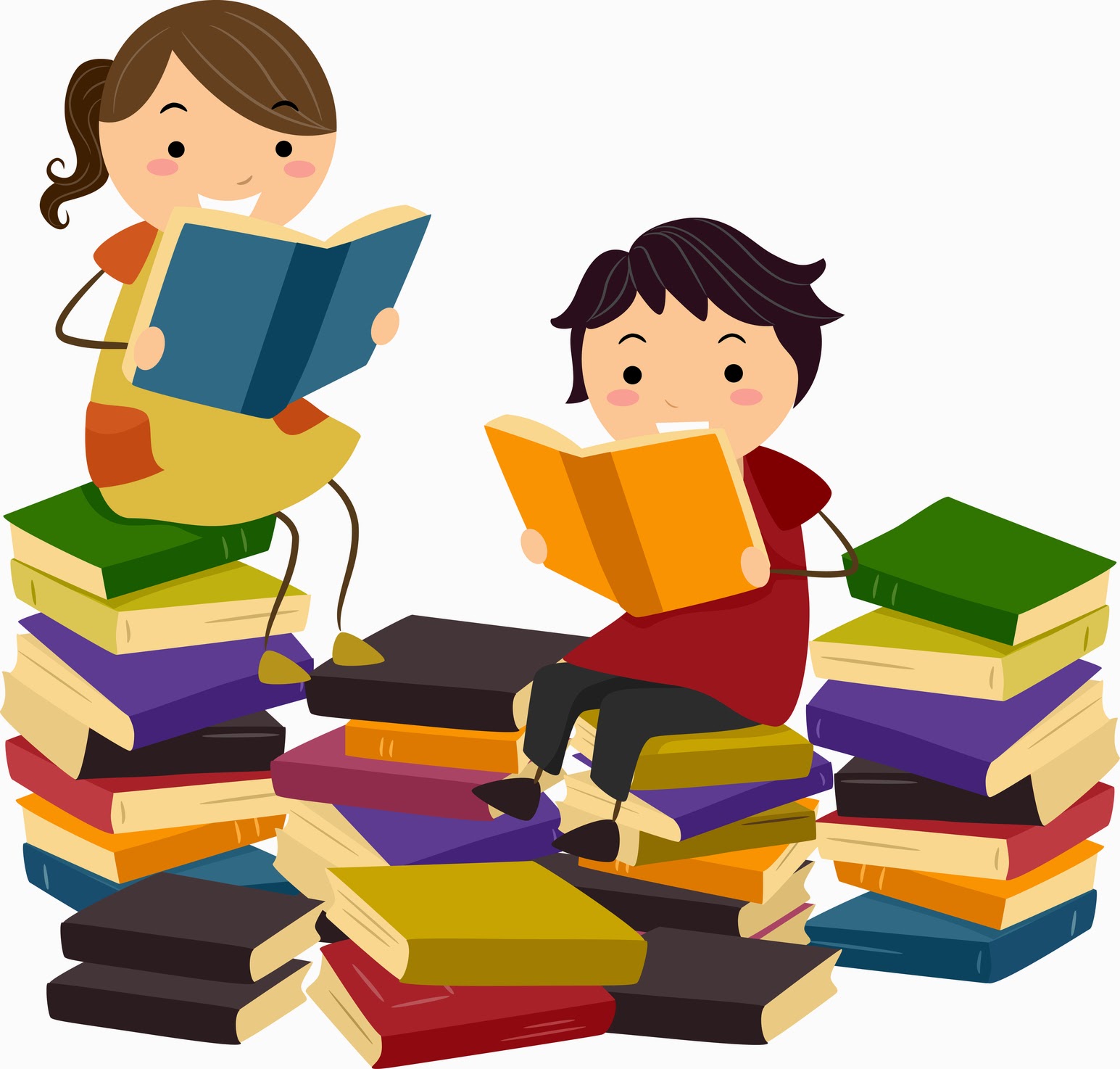 https://new.phonicsplay.co.uk/ https://www.teachyourmonstertoread.com/ SPAG (Spelling, punctuation and Grammar)https://pages.sumdog.com/parent/ Readinghttps://www.driveryouthtrust.com/at-home-activities/ - suggested worksheet ideas to use with your child’s reading bookhttps://home.oxfordowl.co.uk/ - access to reading books and other ideashttps://cornerstoneseducation.co.uk/news/free-access-to-cornerstones-love-to-read-resources-for-home-learning/ - access to online reading books and support material for KS2 childrenhttps://stories.audible.com/discovery - free Amazon Audible bookshttps://www.oxfordowl.co.uk/for-home/find-a-book/library-page/ https://sooperbooks.com/bedtime-stories/ - books to sharehttps://www.storylineonline.net/ - videos of stories being readhttps://www.worldofdavidwalliams.com/ - activities and read aloudshttps://readon.myon.co.uk/library/browse.html - range of free access to online booksWritinghttps://www.pobble365.com/ - writing ideas linked to an imageMathshttps://whiterosemaths.com/homelearning/  - most schools across JMAT use this to underpin their maths teachinghttp://www.iseemaths.com/home-lessons/ - video lessons for KS2https://www.whizz.com/parents/about-maths-whizz/ https://thirdspacelearning.com/blog/home-learning-resources https://www.mathswithparents.com/KWeb?startTime=1584093399563 – need to register but free resources to use at home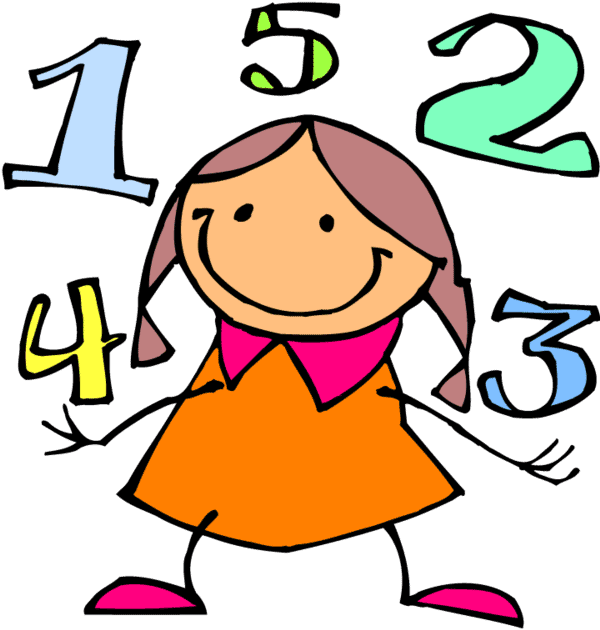 https://www.mathletics.com/uk/for-home/ https://www.mangahigh.com/en-gb/for-home - free trialhttps://pages.sumdog.com/parent/ https://www.coolmath4kids.com/ - fun gameshttps://nrich.maths.org/primary https://www.themathsfactor.com/ https://www.mathematicsmastery.org/free-resources Sciencehttps://www.stem.org.uk/home-learning - covers lots of science, technology and maths learninghttps://www.exploringnature.org/ -covers lots of science topicshttps://www.nasa.gov/kidsclub/index.html - space related learninghttps://www.sciencebuddies.org/stem-activities - ideas for home science activities http://www.sciencekids.co.nz/ - covers lots of science topicshttps://rethinking-ed.org/science-activities-for-parents-primary/ - science around the homehttps://drive.google.com/drive/folders/1XR3IX-UklQ5BOUVdG7pbk_SnFuMHBCBi - question and answer sheets for each year group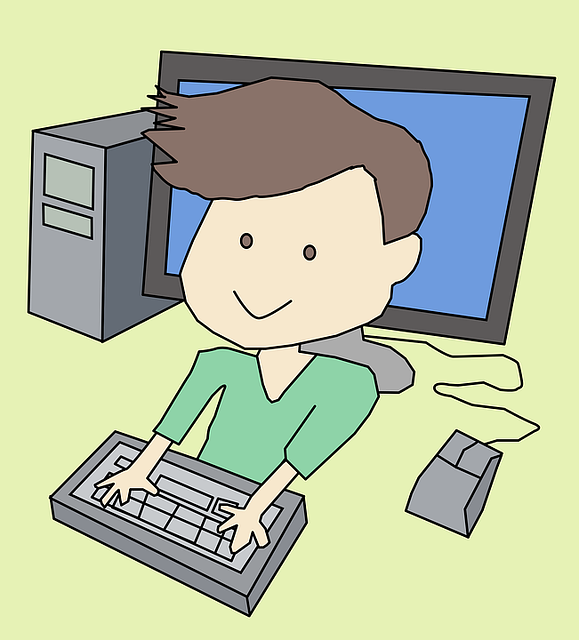 Computinghttps://code.org/athome https://educode.org/parents - 2 months freehttps://projects.mouse.org/ History/Geographyhttps://www.natgeokids.com/uk/teacher-category/primary-resources/ - national geographic- uk websitehttp://www.bbc.co.uk/history/forkids/ https://www.historyforkids.net/ Art – also see fun activities as many of these are art/craft relatedhttps://doodles-academy.org/projects/ - American website but good ideas for art projectsMFL (modern foreign languages)https://www.duolingo.com/ -range of languageshttps://www.rosettastone.com/freeforstudents/ - range of languageshttps://www.fabulingua.com/ - Spanish storiesKeeping activehttps://imoves.com/ - lots of physical and well being ideashttps://www.getset.co.uk/travel-tokyo - ideas on ways to stay physically active linked to Olympics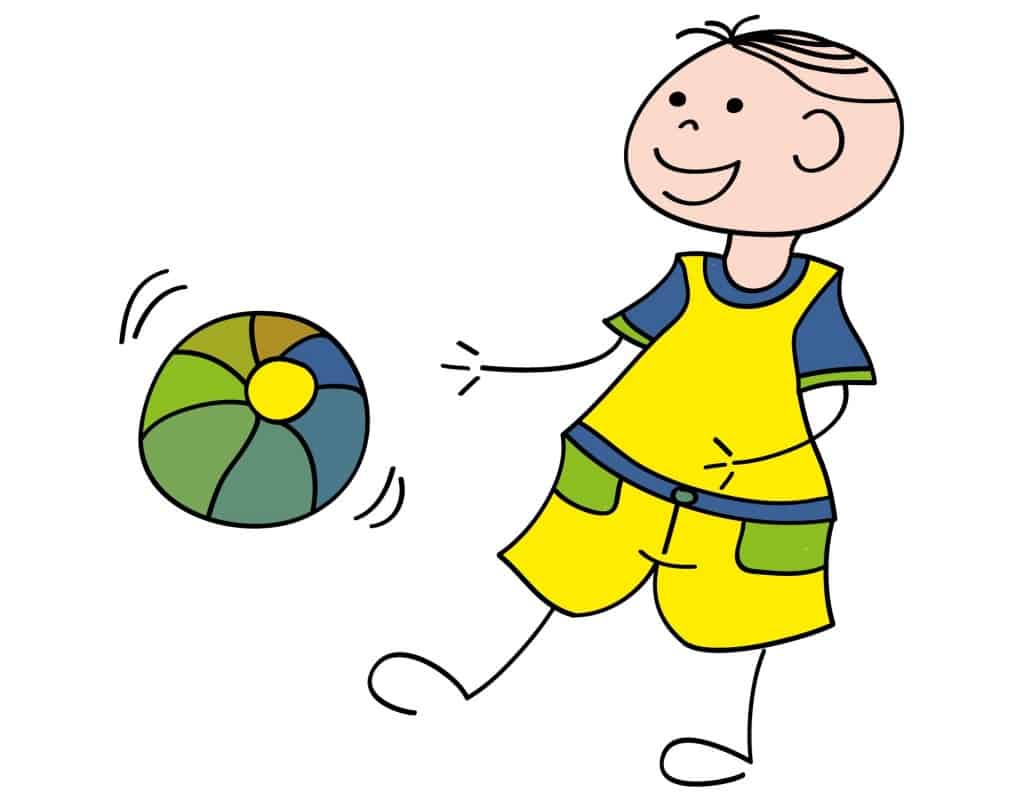 https://www.a-life.co.uk/fun-family-activities/ https://www.gonoodle.com/ https://www.activekidsdobetter.co.uk/active-home https://www.youtube.com/playlist?list=PLyCLoPd4VxBvD7ogmmPLJXYA1q0gFF3pe Youtube- PE with Joehttps://www.cosmickids.com/category/watch/ - active clipshttps://www.thisgirlcan.co.uk/activities/disney-workouts/ - mums and girls do Disney!EYFS focus (Early Years/Foundation Stage)https://famly.co/blog/inspiration/15-early-years-apps-to-continue-learning-at-home/ https://www.earlylearn.co.uk/ - 1 month freeFun activities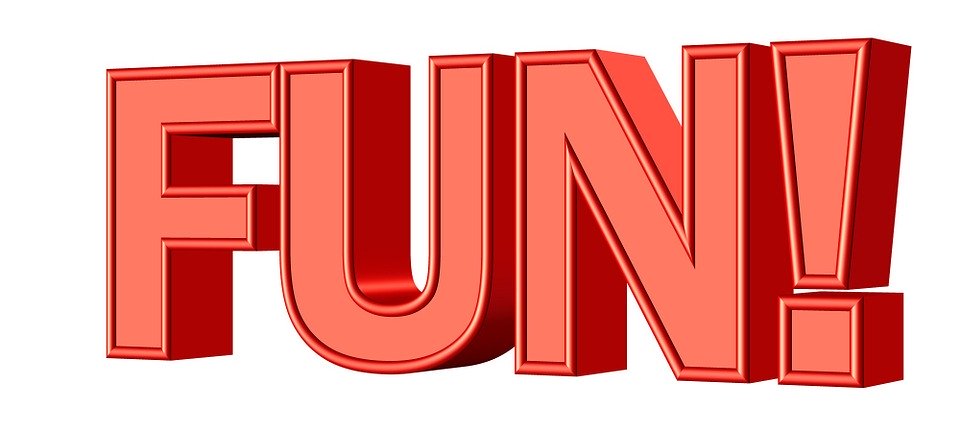 https://www.activityvillage.co.uk/ -fun puzzles and colouring etchttps://www.123homeschool4me.com/ - themed activitieshttps://www.trythisteaching.com/2020/03/offline-learning/ https://sites.google.com/thekindredleague.com/campcorona/home https://www.highlightskids.com/ - youtube activity suggestionshttps://babbledabbledo.com/80-easy-creative-projects-for-kids/ Support for mental health and wellbeing (for children and parents)https://www.mind.org.uk/information-support/coronavirus-and-your-wellbeing/ https://www.nhs.uk/oneyou/every-mind-matters/ https://nursedottybooks.files.wordpress.com/2020/03/dave-the-dog-coronavirus-1-1.pdf https://www.bbc.co.uk/news/health-51873799 https://my.chartered.college/2020/03/supporting-student-wellbeing-by-encouraging-them-to-use-the-five-ways-to-wellbeing-while-staying-at-home/ https://www.childline.org.uk/toolbox/calm-zone - strategies for childrenhttps://www.actionforhappiness.org/calendars - monthly calendar of mindful ideashttps://blissfulkids.com/mindful-games-mindfulness-for-kids-and-teens/ 